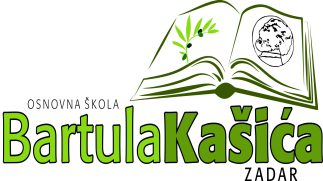 REPUBLIKA HRVATSKAOŠ BARTULA KAŠIĆA Bribirski prilaz 2 ,23 000 ZadarTel:023/321 -397  Fax:023/323-620Email: ured@os-bkasica-zadar.skole.hrWEB stranica Škole: http://www.os-bkasica-zadar.skole.hr/ KLASA:003-05/21-01/42URBROJ:2198/01-20-21-04U Zadru, 9. rujna 2021.g.POZIV NA TESTIRANJEkandidata za za popunu radnog mjesta putem potpora za zapošljavanje za stjecanje prvog radnog iskustva / pripravništva za radno mjesto –STRUČNI SURADNIK/ICA PSIHOLOG/INJATemeljem čl. 11. Pravilnika o načinu i postupku zapošljavanja u osnovnoj školi Bartula Kašića Zadar Povjerenstvo za postupak vrednovanja kandidata upućuje poziv na testiranje kandidatima koji ispunjavaju formalne uvjete natječaja za navedeno radno mjesto i koji su pravodobno dostavili potpunu i pravovaljanu dokumentaciju.Vrednovanje kandidata će se provesti pismenim putem u  kategoriji   intelektualno-kognitivne te psihološke sposobnosti te  usmeno putem razgovora (intervjua). Pri pisanom testiranju članovi Povjerenstva ispravljaju testove i vrednuju kandidate prema broju bodova isti dan nakon testiranja, nakon čega će isti dan biti objavljeni rezultati pisanog testiranja na web stranici Škole pod rubrikom „Natječaji“ poveznica http://os-bkasica-zadar.skole.hr/natjecaji  i pod lozinkama kandidata. Kandidat koji na pisanom testiranju nije ostvario 50% bodova ne može ići u daljnji postupak vrednovanja.Na pismeno testiranje iz područja intelektualno-kognitivnih te psiholoških sposobnosti  pozivaju se kandidati navedeni u tablici dana 14.rujna 2021.g., utorak, sa početkom 17,30 sati u školi:Testiranje intelektualno-kognitivnih te psiholoških osobina kandidata obavit će stručna osoba (psiholog) primjenom standardiziranih psihologijskih mjernih instrumenata. Testiranje će trajati 45-50 minuta. Za ovo testiranje kandidati se ne trebaju posebno pripremati.Pisanim testiranjem kandidat može ostvariti maksimalno 10 bodova.Usmenom testiranju pristupaju kandidati koji su na pismenom testiranju ostvarili najmanje 50% bodova a isto će biti objavljeno na web stranici Škole pod rubrikom „Natječaji“ poveznica http://os-bkasica-zadar.skole.hr/natjecaji isti dan nakon provedenog pismenog testiranja. Usmeno provjeravanje održat će se 16.rujna 2021., a točno vrijeme i pozvani kandidati biti će  objavljeni na web stranici Škole.Svaki član Povjerenstva postavlja do tri pitanja, a odgovori na pitanja se vrednuju od strane članova Povjerenstva na način da svaki član Povjerenstva pojedinom kandidatu dodjeljuje od 0 do 10 bodova. Ocjene članova Povjerenstva se zbrajaju te se kandidatu aritmetičkom sredinom na dvije decimale određuje ostvareni ukupan broj bodova na usmenom testiranju. Usmenim testiranjem kandidat može ostvariti maksimalno 10 bodova.Kandidati su dužni sa sobom imati odgovarajuću identifikacijsku ispravu (važeću osobnu iskaznicu, putovnicu ili vozačku dozvolu).Kandidati koji ne mogu dokazati identitet i kandidati koji dođu nakon naznačenog vremena, neće moći pristupiti testiranju. Ne postoji mogućnost naknadnog testiranja, bez obzira na razloge koji kandidata priječe da testiranju pristupi u naznačeno vrijeme. Za kandidata koji ne pristupi postupku testiranja smatra se da je odustao od natječaja.Povjerenstvo za vrednovanje utvrđuje Konačnu rang listu kandidata prema ukupno ostvarenom broju bodova sukladno Odluci ravnateljice o načinu vrednovanja kandidata. U slučaju da kandidat prijavljen na natječaj ostvaruje prednost pri zapošljavanju prema posebnom propisu ima jednak, najveći broj bodova s jednim ili više kandidata koji ne ostvaruju prednost pri zapošljavanju, stavlja se na prvo mjesto Konačne rang liste. Ukoliko dva ili više kandidata prijavljenih na natječaj ostvaruju prednost pri zapošljavanju prema posebnom propisu imaju jednak, najveći broj bodova, prvo mjesto na Konačnoj rang listi se utvrđuje temeljem redoslijeda utvrđenog odredbama tog posebnog propisa.PODRUČJA IZ KOJIH ĆE SE OBAVITI VREDNOVANJE ODNOSNO TESTIRANJE KANDIDATA:Statut Osnovne škole Bartula Kašića (od 24.travnja 2019.godine - dostupan na web stranici Škole pod rubrikom "Opći akti" http://os-bkasica-zadar.skole.hr/op_i_akti_kole )Zakon o odgoju i obrazovanju u osnovnoj i srednjoj školi („NN“ br. 87/08., 86/09., 92/10., 105/10., 90/11., 5/12., 16/12.,86/12., 126/12.,94/13.,152/14.i 7/17,68/18,98/19 i 64/20)Međupredmetne teme u sklopu Nacionalnog kurikuluma https://mzo.gov.hr/istaknute-teme/odgoj-i-obrazovanje/nacionalni-kurikulum/medjupredmetne-teme/3852 Pravilnik o načinu postupanja odgojno-obrazovnih radnika školskih ustanova u poduzimanju mjera zaštite prava učenika te prijave svakog kršenja tih prava nadležnim tijelima (NN 132-13)  Agencija za odgoj  i obrazovanje https://www.azoo.hr/index.php?view=article&id=5853&naziv=pravilnici)Pravilnik o osnovnoškolskom i srednjoškolskom odgoju i obrazovanju učenika s teškoćama u razvoju ( NN 24/2015) https://narodne-novine.nn.hr/clanci/sluzbeni/2015_03_24_510.html                                   Povjerenstvo                                                                               RBPrezime i imeSlačanac IvaŠestan LucijaŽupan Dora